Interpreting Scaled Bar ChartsLearning Objective: I can interpret scaled bar charts 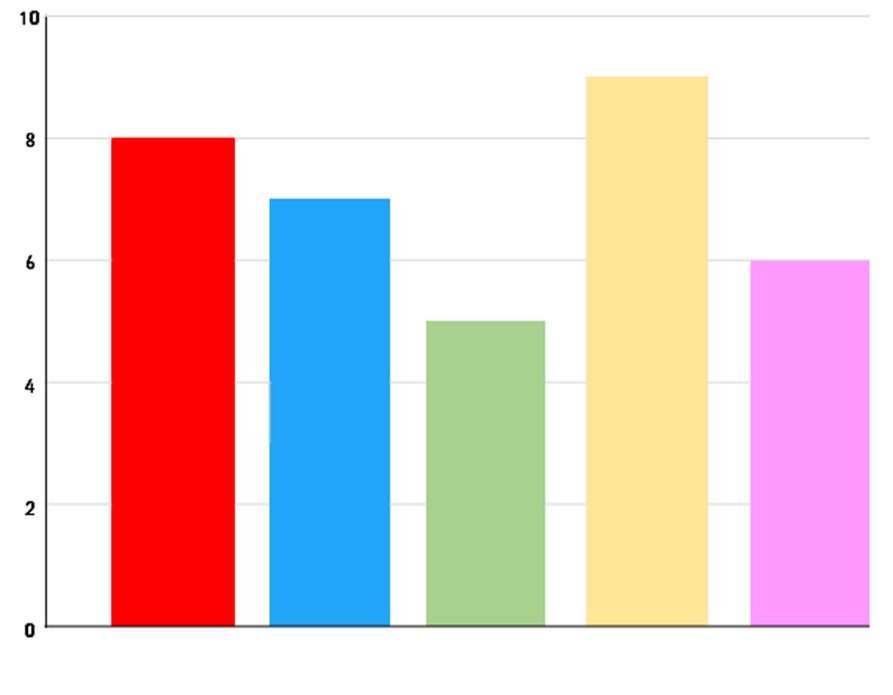 Answer the following questions.What is the least favourite colour?How many children chose yellow as their favourite colour?How many fewer children chose green than blue, as their favourite colour?How many children chose pink and red as their favourite colour?Write your own questions for a friend.